Exposure Quiz                             		Name: ___________________________________                                                                                                                                                                                										Score: _____ / 45Part 1: Match the exposure aspect with the definition (1 pt each)Part 2: For each measurement or setting icon, tell which exposure aspect is being measured and what the measurement means. (2 pt each)Short answer: Answer each of the following questions using 2-3 complete sentences. (3 pts each)15. One of the confusing things about aperture is the relationship between the size of the camera “eye” and the measurement.  Explain this relationship.16. What does it mean to overexpose a picture?  What effect does this have on a photo?17. Explain what it means to take photos in “Shutter Priority.” What does the camera decide for the photographer, and what settings does the photographer still need to manipulate on his own?18. Describe a scenario when a photographer might want to use a very high ISO and a scenario when a photographer might want to use a very low ISO.19.  Discuss the purpose of flash versus how flash is often used by amateur photographers. 20. Most photographers shoot in center-weighted metering (which is also called multi-segment metering in some cameras).  In what scenario might a photographer switch to a different metering setting?21. Imagine that you are using the manual setting of your camera to take a photo of a basketball game in a poorly-lit gymnasium.  What measurements might you set for your camera? (1 pt each blank)Aperture: 		____________		Metering:	____________Shutter Speed: 	____________		ISO:		____________White Balance: 	____________		Flash:		_________________ 1. Flasha. the amount of light that enters through the camera’s eye_____ 2. ISOb. the length of time that a camera allows light into the camera’s eye_____ 3. Exposurec. how much of the viewfinder the camera uses to determine exposure_____ 4. Shutter Speedd. a general term for the amount of light that reaches a camera’s lens_____ 5. Aperturee. the camera’s sensitivity to light_____ 6. Meteringf. artificial light that gets added to a photo_____ 7. White Balanceg. natural adjustment a camera makes to adjust for different types of light sources8. 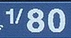 9. 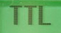 10. 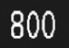 11. 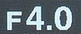 12. 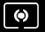 13. 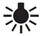 14. 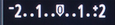 